ГОРОДСКОЙ СОВЕТ ДЕПУТАТОВ  МУНИЦИПАЛЬНОГО ОБРАЗОВАНИЯ «ГОРОД НАЗРАНЬ»РЕШЕНИЕ  	№ 43/179-3                                                                                от 22 августа 2019 г.О досрочном прекращении полномочий депутата Городского совета муниципального образования « Городской округ город Назрань»В соответствии с частью 7.1. статьи 40 Федерального закона от 06.10.2003г. №131-ФЗ "Об общих принципах организации местного самоуправления в Российской Федерации",Устава г.Назрань и представления прокуратуры г.Назрань от 08.08.2019 г. № 26-2019 об устранении нарушений законодательства о противодействии коррупции при предоставлении сведений о своих доходах, расходах, об имуществе и обязательствах имущественного характера за 2018 год, Городской совет  муниципального образования «Городской округ город Назрань»  решил:1. Досрочно прекратить полномочия депутата Городского совета муниципального образования «город Назрань» Евлоева Курейша Салмановича.2. Направить настоящее Решение в территориальную избирательную комиссию г. Назрань для сведения и в средства массовой информации.3.  Настоящее Решение вступает в силу со дня его принятия.И.о. Главы г. Назрань 1-й зам. главы Администрации 	М.Д. Харсиев И.о.председателя Городского совета                                             Ю.Д.Богатырев РЕСПУБЛИКА     ИНГУШЕТИЯ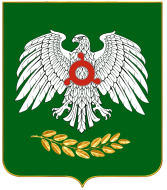     ГIАЛГIАЙ    РЕСПУБЛИКА